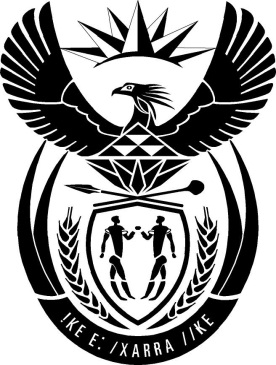 MINISTRY: PUBLIC SERVICE AND ADMINISTRATIONREPUBLIC OF SOUTH AFRICANATIONAL ASSEMBLYQUESTION FOR WRITTEN REPLY 	QUESTION NO.: 231.										Dr L A Schreiber (DA) to ask the Minister of Public Service and Administration:What is the total current vacancy rate across the Public Service (a) in the Republic and (b) what is the breakdown of the total for (i) each province and (ii) each national department?											         NW1190E   				REPLYBased on the information available on PERSAL the vacancy rate in the Public Service for the quarter from April to June 2019 stands at 9.34%. This excludes the Defence Force and the State Security Agency that do not make use of the PERSAL system. The breakdown per department and province is provided in the table below:  National/ Provincial Departments and their ComponentsGovernment ComponentsFilled Posts June 2019Vacant Posts June 2019Quarterly Vacancy Rate (%)Total1,169,580123,8439.34Eastern CapeEastern CapeEastern CapeEastern CapeEastern CapeTotal115,55120,51615.23Cooperative Governance and Traditional Affairs1,3781678.52Economic Development, Environmental Affairs and Tourism50824530.48Education60,89112,31617.21Health40,2546,65313.93Human Settlements530356.61Office of the Premier3456913.67Provincial Treasury417224.56Roads and Public works1,6391617.33Rural Development and Agrarian Reform2,66224111.09Safety and Liaison1312014.44Social Development3,6383869.22Sport, Recreation, Arts and Culture1,192339.9Transport1,9661686.97Free State Free State Free State Free State Free State Total56,3013,8305.72Agriculture987564.43Co-operative Governance and Traditional Affairs3485313.13Economic Development, Tourism and Environmental Affairs68111914.51Education27,8491,6644.81Health18,2907703.43Human Settlements4096212.89Office of the Premier493569.81Police, Roads and Transport2,56229110.46Provincial Treasury3804811.21Public Works1,36613111.19Social Development1,91346416.99Sport, Arts, Culture and Recreation1,0231169.85GautengGautengGautengGautengGautengTotal158,80715,9978.86Agriculture and Rural Development947686.63Co-operative Governance and Traditional Affairs650455.98Community Safety1,1541058.29E-Government773769.23Economic Development327318.19Education83,3745,6195.94Health61,1127,89511.2Human Settlements75319520.46Infrastructure Development2,51448715.89Office of the Premier4638614.14Provincial Treasury77911012.93Provincial TreasuryInfrastructure Financing Agency3200Provincial TreasuryProvincial Treasury74711013.41Roads and Transport1,88855422.17Social Development3,46050912.81Sports, Arts, Culture and Recreation61321727.47KwaZulu-NatalKwaZulu-NatalKwaZulu-NatalKwaZulu-NatalKwaZulu-NatalTotal180,61317,1458.31Agriculture and Rural Development2,4492648.98Arts and Culture473558.87Co-operative Governance and Traditional Affairs1,2331027.09Community Safety and Liaison162188.99Economic Development, Tourism and Environmental Affairs53212818.78Education100,8178,0577.16Finance3784410.93Health64,3957,5549.83Human Settlements579557.5Office of the Premier512467.21Public Works1,5251006.19Social Development3,6682789.41Sport and Recreation2332810.94Transport3,6574169.72LimpopoLimpopoLimpopoLimpopoLimpopoTotal100,50917,38614.58Agriculture, and Rural Development2,49650716.31Co-operative Governance, Human Settlements and Traditional Affairs1,83522110.09Community Safety12786.17Economic Development, Environment and Tourism1,231695.99Education52,7889,33615.22Health32,5493,7389.85Office of the Premier457366.63Provincial Treasury4085811.52Public Works, Roads and Infrastructure2,78451614.32Social Development3,1032,59044.66Sports, Arts and Culture469478.12Transport2,2622609.76MpumalangaMpumalangaMpumalangaMpumalangaMpumalangaTotal70,0665,7427.59Agriculture, Rural Development, Land and Environmental Affairs1,49329715.75Co-operative Governance and Traditional Affairs754252.58Community Safety, Security and Liaison1,482332.92Culture, Sport and Recreation2773410.91Economic Development and Tourism220215.24Education40,0022,4615.97Health19,9542,54911.18Human Settlements3709920.94Office of the Premier2283815.22Provincial Treasury2797120.19Public Works, Roads and Transport3,120511.45Social Development1,887633.08NationalNationalNationalNationalNationalTotal332,67717,8034.92Agriculture, Forestry and Fisheries4,8501,26920.35Arts and Culture404559.26Basic Education733485.22Civilian Secretariat for the Police Service145107.59Communications62814.48Cooperative Governance5857510.52Cooperative GovernanceCooperative Governance421479.33Cooperative GovernanceMunicipal Infrastructure Support Agent1642813.5Correctional Services38,1423,3297.68Economic Development951912.87Energy50511617.76Environmental Affairs1,59821111.17Government Communication and Information System4155210.56Health1,59226213.88Higher Education and Training21,2151,9957.97Home Affairs9,5841901.9Home AffairsGovernment Printing Works64813716.41Home AffairsHome Affairs8,936530.57Human Settlements5188613.72Independent Police Investigative Directorate355369.14International Relations and Cooperation2,19840014.01Justice and Constitutional Development20,3771,4196.6Justice and Constitutional DevelopmentJustice and Constitutional Development16,0171,4138.21Justice and Constitutional DevelopmentNational Prosecuting Authority4,36060.16Labour8,4488539.09Military Veterans1371212.53Mineral Resources1,012897.93National School of Government2032610.77National Treasury1,97231613.84National TreasuryGovernment Pensions Administration Agency91117916.36National TreasuryGovernment Technical Advisory Centre140139.09National TreasuryNational Treasury92112411.92Office of the Chief Justice1,86420910.16Office of the Public Service Commission254267.96Performance Monitoring and Evaluation4185211.29Police191,2112,3681.19Public Enterprises1624319.35Public Service and Administration3797514.33Public Service and AdministrationCentre of Public Service Innovation3138.82Public Service and AdministrationPublic Service and Administration3487214.77Public Works4,5004979.79Rural Development and Land Reform5,15574112.91Science and Technology38610420.5Small Business Development188198.21Social Development69024525.29Sport and Recreation South Africa14711141.03Statistics South Africa3,32386520.19Telecommunications and Postal Services247175.41The Presidency46910516.26Tourism456549.99Trade and Industry1,174392.67Traditional Affairs8879.9Transport64823926.53Water and Sanitation5,6801,10516.02Women9365.74North WestNorth WestNorth WestNorth WestNorth WestTotal59,73810,94315.22Community Safety and Transport Management1,43921512.37Culture, Arts and Traditional Affairs69518920.94Economy and Enterprise Development221216.92Education and Sport Development30,6124,54212.73Finance5159215.21Health18,0994,37219.26Local Government and Human Settlements52519227.14Office of the Premier70311713.86Public Works and Roads2,75136911Rural, Environment and Agricultural Development1,49460028.41Social Development2,5401826Tourism1445225.34Northern CapeNorthern CapeNorthern CapeNorthern CapeNorthern CapeTotal21,7433,47713.85Agriculture, Land Reform and Rural Development521405.44Co-operative Governance, Human Settlements and Traditional Affairs581699.99Economic Development and Tourism1855214.49Education10,0852,19618.7Environment and Nature Conservation236123.39Health6,74878510.07Office of the Premier235145.35Provincial Treasury3504510Roads and Public Works8691048.87Social Development1,051846.59Sport, Arts and Culture522488.08Transport, Safety and Liaison360287.57Western CapeWestern CapeWestern CapeWestern CapeWestern CapeTotal73,57511,00412.18Agriculture861242.67Community Safety286102.94Cultural Affairs and Sport534151.82Economic Development and Tourism187134.6Education33,6548,09317.69Environmental Affairs and Development Planning35041.6Health31,3772,6697.87Human Settlements400193.83Local Government35441.58Provincial Treasury249276Social Development2,049462.67The Premier950212.37Transport and Public Works2,324593.26